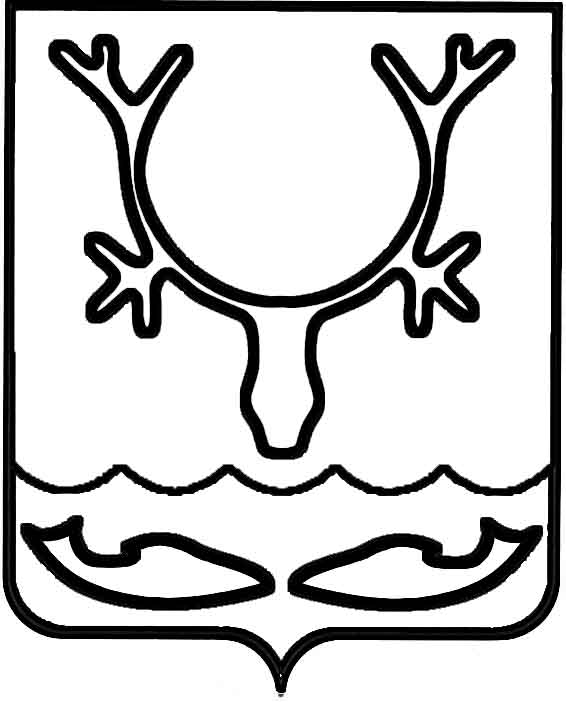 Администрация МО "Городской округ "Город Нарьян-Мар"ПОСТАНОВЛЕНИЕот “____” __________________ № ____________		г. Нарьян-МарНа основании Федерального закона от 06.10.2003 № 131-ФЗ "Об общих принципах организации местного самоуправления в Российской Федерации", Федерального закона от 10.12.1995 № 196-ФЗ "О безопасности дорожного движения", Приказа Минтранса РФ от 15.01.2014 № 7 "Об утверждении Правил обеспечения безопасности перевозок пассажиров и грузов автомобильным транспортом и городским наземным электрическим транспортом и Перечня мероприятий по подготовке работников юридических лиц и индивидуальных предпринимателей, осуществляющих перевозки автомобильным транспортом и городским наземным электрическим транспортом, к безопасной работе и транспортных средств к безопасной эксплуатации", постановления Администрации МО "Городской округ "Город Нарьян-Мар" от 25.12.2008 № 2074 "Об утверждении Правил организации пассажирских перевозок в г. Нарьян-Маре" Администрация МО "Городской округ "Город Нарьян-Мар" П О С Т А Н О В Л Я Е Т:Управлению строительства, ЖКХ и градостроительной деятельности Администрации МО "Городской округ "Город Нарьян-Мар" организовать и провести конкурс на право заключения договоров на право пользования маршрутами общего пользования на территории муниципального образования "Городской округ "Город Нарьян-Мар": Лот № 1 – муниципальный автобусный маршрут № 2 – кольцевой маршрут          "ул. Ленина – Морской порт – ул. Ленина";Лот № 2 – муниципальный автобусный маршрут № 4 – "Аэропорт – Морской порт"; Лот № 3 – муниципальный автобусный маршрут № 4А – "Аэропорт –                         ул. Ленина" (будни);Лот № 4 – муниципальный автобусный маршрут № 6 – "Старый аэропорт – ул. Ленина";Лот № 5 – муниципальный автобусный маршрут № 7 – "Морской порт –            оз. Безымянное" (воскресенье);Лот № 6 – муниципальный автобусный маршрут № 8 – "пос. Мирный – Морской порт".Утвердить документацию по организации и проведению конкурса                   на право заключения договоров на право пользования маршрутами общего пользования на территории муниципального образования "Городской округ "Город Нарьян-Мар" (Приложение 1).Создать комиссию по организации и проведению конкурса на право заключения договоров на право пользования маршрутами общего пользования           на территории муниципального образования "Городской округ "Город Нарьян-Мар" (Приложение 2).Утвердить извещение о проведении конкурса на право заключения договоров на право пользования маршрутами общего пользования на территории муниципального образования "Городской округ "Город Нарьян-Мар"  (Приложение 3), опубликовать его в официальном бюллетене городского округа "Город Нарьян-Мар" (Наш Город) и разместить на официальном сайте муниципального образования "Городской округ "Город Нарьян-Мар" www.adm-nmar.ru.Контроль за исполнением настоящего постановления оставляю за собой.Приложение 1к постановлению Администрации МО"Городской округ "Город Нарьян-Мар"от 25.11.2015 № 1350Документация по организации и проведению конкурсана право заключения договоров на право пользования маршрутами общего пользования на территории муниципального образования "Городской округ "Город Нарьян-Мар"1. Общие положенияНастоящая документация по организации и проведению конкурса на право заключения договоров на право пользования маршрутами общего пользования           на территории муниципального образования "Городской округ "Город Нарьян-Мар"  разработана в соответствии с требованиями Федерального закона от 06.10.2003         № 131-ФЗ "Об общих принципах организации местного самоуправления                      в Российской Федерации", Федерального закона от 10.12.1995 № 196-ФЗ                    "О безопасности дорожного движения", Приказа Минтранса РФ от 15.01.2014 № 7 "Об утверждении Правил обеспечения безопасности перевозок пассажиров и грузов автомобильным транспортом и городским наземным электрическим транспортом и Перечня мероприятий по подготовке работников юридических лиц и индивидуальных предпринимателей, осуществляющих перевозки автомобильным транспортом и городским наземным электрическим транспортом, к безопасной работе и транспортных средств к безопасной эксплуатации", постановления Администрации МО "Городской округ "Город Нарьян-Мар" от 25.12.2008 № 2074 "Об утверждении Правил организации пассажирских перевозок в г. Нарьян-Маре" и определяет порядок организации и проведения конкурса на право заключения договоров на право пользования маршрутами общего пользования на территории муниципального образования "Городской округ "Город Нарьян-Мар".Под конкурсом понимается конкурсный отбор юридических лиц и индивидуальных предпринимателей для осуществления регулярных пассажирских перевозок (далее – конкурс).2. Предмет, цели и задачи конкурсаПредметом конкурса является право заключения договоров на право пользования маршрутами общего пользования на территории муниципального образования "Городской округ "Город Нарьян-Мар". Целью конкурса является создание условий для предоставления                 на территории муниципального образования "Городской округ "Город Нарьян-Мар" услуг населению по регулярным пассажирским перевозкам автомобильным транспортом общего пользования с максимальным уровнем качества, эффективности и безопасности на основе добросовестной конкуренции.Задачами конкурса являются: создание для хозяйствующих субъектов (перевозчиков) равных условий и возможностей осуществления регулярных пассажирских перевозок;отбор перевозчиков, предложивших наиболее эффективную организацию, комфортные и безопасные условия перевозок пассажиров.Комиссия по организации и проведению конкурса на право заключения договоров на право пользования маршрутами общего пользования на территории муниципального образования "Городской округ "Город Нарьян-Мар".Комиссия по организации и проведению конкурса на право заключения договоров на право пользования маршрутами общего пользования на территории муниципального образования "Городской округ "Город Нарьян-Мар" (далее – комиссия) правомочна принимать решения, если на заседании комиссии присутствует не менее чем половина общего числа ее членов.Каждый член комиссии имеет один голос. Решения комиссии принимаются большинством от числа голосов (членов комиссии), принявших участие в заседании. В случае равенства числа голосов голос председателя комиссии считается решающим (лица, его замещающего).На заседании комиссии ведется протокол. В протоколе заседания указываются:место и время проведения заседания;лица, присутствующие на заседании;повестка дня заседания;вопросы, поставленные на голосование, и итоги голосования по ним;принятые решения.Протокол подписывается всеми членами комиссии, принимавшими участие        в заседании.Комиссия выполняет следующие функции:проводит прием, регистрацию в журнале представленных заявок на участие в конкурсе и конкурсную документацию;осуществляет рассмотрение заявок на участие в конкурсе;определяет победителей конкурса и оформляет протокол об утверждении итогов конкурса;информирует участников конкурса об итогах конкурса;рассматривает заявления и жалобы участников конкурса и принимает          по ним соответствующие решения.4. Участники конкурсаК участию в конкурсе допускаются юридические лица, независимо                            от организационно-правовых форм и форм собственности, а также физические лица, осуществляющие предпринимательскую деятельность (без образования юридического лица), отвечающие следующим требованиям:имеющие действующую лицензию на перевозку пассажиров автомобильным транспортом, оборудованным для перевозок более восьми человек;владеющие на праве собственности или на ином законном основании транспортными средствами, отвечающими условиям конкурса.Участник конкурса имеет право:знакомиться с конкурсной документацией;получать от организатора конкурса дополнительную информацию и разъяснения об условиях и порядке проведения конкурса;изменить или отозвать поданную заявку, уведомив об этом организатора конкурса в письменной форме до даты и времени проведения конкурса.5. Подготовка к проведению конкурсаДля участия в конкурсе заинтересованные лица либо их представители     по доверенности представляют в комиссию заявку на участие в конкурсе (приложение 1 к конкурсной документации), которая одновременно является документальным подтверждением согласия претендента участвовать в конкурсе               на условиях, определенных настоящей документацией, выполнять условия перевозки пассажиров в соответствии с расписанием движения автобусов (приложение 3                    к конкурсной документации), и, в случае победы в конкурсе, заключить договор                 на право пользования маршрутами общего пользования на территории муниципального образования "Городской округ "Город Нарьян-Мар", и прилагают необходимый перечень документов (приложение 2 к конкурсной документации).Заинтересованные лица вправе сообщить о себе любую иную дополнительную информацию, которая, по их мнению, может быть учтена комиссией при подведении итогов конкурса.Приём заявок и прилагаемых к ним документов производится с 25.11.2015         в рабочие дни с 08.30 до 12.30 часов и с 13.30 до 17.30 часов по 25.12.2015                        до 10.00 часов по адресу: 166000, Ненецкий автономный округ, г. Нарьян-Мар,                 ул. Ленина, д. 12.В комиссию представляются нотариально удостоверенные копии документов либо копии, удостоверенные заявителем, с одновременным представлением их подлинников для сверки.Лица, подающие заявку для участия в конкурсе, несут ответственность      за достоверность представленной информации и документов.Представленная в комиссию заявка на участие в конкурсе подлежит регистрации в журнале заявок под порядковым номером с указанием даты ее представления. На копии описи представленных заявителем документов и материалов делается отметка о дате представления заявки на участие в конкурсе с указанием номера этой заявки.Заявки на участие в конкурсе с прилагаемыми к ним документами должны быть поданы не позднее даты, установленной конкурсной документацией. Заявки, поступившие позднее указанной даты, регистрации не подлежат и к рассмотрению          не принимаются.По окончании срока, установленного для приема заявок, комиссия рассматривает все принятые заявки и приложенную к ним конкурсную документацию и принимает решение о допуске (отказе в допуске) к участию в конкурсе лиц, подавших заявки на участие в конкурсе.Решение комиссии оформляется протоколом приема и рассмотрения заявок,      в котором указываются сведения о лицах, подавших заявки на участие в конкурсе, лицах, отозвавших заявку на участие в конкурсе, лица, признанные участниками конкурса, а также лица, подавшие заявки, которым отказано в участии в конкурсе      (с указанием причин отказа).Лицо, подавшее заявку на участие в конкурсе и допущенное к участию       в конкурсе, получает статус участника конкурса с момента подписания комиссией протокола приема и рассмотрения заявок.Лица, подавшие заявки на участие в конкурсе, уведомляются о принятом конкурсной комиссией решении путем направления им уведомления по почте либо вручения под расписку.Заинтересованные лица по заявлению могут получить конкурсную документацию в Администрации МО "Городской округ "Город Нарьян-Мар"               с 25.11.2015 в рабочие дни с 08.30 до 12.30 часов и с 13.30 до 17.30 часов                            по 25.12.2015 до 10.00 часов по адресу: Ненецкий автономный округ, г. Нарьян-Мар, ул. Ленина, д. 12, либо ознакомиться с ней на официальном сайте муниципального образования "Городской округ "Город Нарьян-Мар" – www.adm-nmar.ru.6. Порядок проведения конкурсаПроведение конкурса, рассмотрение заявок и приложенных к ним документов будет производиться по адресу: 166000, Ненецкий автономный округ,      г. Нарьян-Мар, ул. Ленина, д. 12, в актовом зале 25.12.2015 в 10.00 часов.Конкурс проводится председателем комиссии в присутствии членов комиссии. Участники конкурса имеют право присутствовать как на стадии рассмотрения заявок, так и при подсчете баллов по утвержденным критериям оценки. Комиссия рассматривает заявки и приложенную к ним документацию, а также производит подсчет баллов в порядке очередности по лотам. В случае, если на лот не поступило заявок, либо допущена к оценке только одна заявка, конкурс по этому лоту признается несостоявшимся и с единственным участником заключается договор в порядке, установленном разделом 7 настоящей документации. Комиссия в соответствии с критериями оценки (приложение 4                      к конкурсной документации) осуществляет подсчет баллов по каждому участнику конкурса, отдельно по каждому лоту.О результатах рассмотрения и оценки участников конкурса комиссией составляется протокол. В данном протоколе по каждому лоту указываются в порядке очередности рассмотрения заявок результаты оценки участников конкурса, количество баллов, набранных участниками конкурса, согласно критериям оценки. Участнику конкурса, набравшему большее количество баллов, присваивается первое место. Итоги конкурса по каждому лоту утверждаются решением комиссии и оглашаются участникам конкурса немедленно после его принятия.Протокол рассмотрения и оценки участников конкурса подлежит опубликованию в официальном бюллетене городского округа "Город Нарьян-Мар" (Наш Город) и размещению на официальном сайте муниципального образования "Городской округ "Город Нарьян-Мар" – www.adm-nmar.ru.Проигрыш участником конкурса в лоте не лишает его права участвовать     в конкурсе в других лотах.7. Заключение договоров на право осуществления перевозокВ течение 7 дней, следующих за днем оглашения итогов конкурса, организатор и победители конкурса заключают договор на право пользования маршрутами общего пользования на территории муниципального образования "Городской округ "Город Нарьян-Мар" (приложение 5 к конкурсной документации)     в соответствии с утвержденными комиссией итогами конкурса.Если победителем конкурса в течение установленного п. 7.1 срока не заключен договор на право пользования маршрутами общего пользования                  на территории муниципального образования "Городской округ "Город Нарьян-Мар", он считается отказавшимся от заключения договора. В этом случае организатор конкурса вправе обратиться в суд с требованием о понуждении заключить договор либо заключить соответствующий договор с участником конкурса, занявшим второе место.Приложение № 1к конкурсной документацииЗ А Я В К А на участие в конкурсе на право заключения договоров на право пользования маршрутами общего пользования на территории муниципального образования "Городской округ "Город Нарьян-Мар"__________________________________________________________________(наименование, организационно-правовая форма и  _________________________________________________________________место нахождения - для юридического лица;__________________________________________________________________фамилия, имя, отчество, место жительства,_________________________________________________________данные документа, удостоверяющего личность, - для__________________________________________________________________индивидуального предпринимателя)Заявляю об участии в конкурсе на право заключения договоров на право          пользования маршрутами общего пользования на территории муниципального образования "Городской округ "Город Нарьян-Мар" ____________________________________________________________________                    (указать номер автобусного маршрута, название и  № лота (лотов))В случае победы в конкурсе беру на себя обязательство заключить договор (договоры) на право пользования маршрутами общего пользования на территории муниципального образования "Городской округ "Город Нарьян-Мар" в срок не  позднее "___" __________ 20__ г. и выполнять условия перевозки пассажиров              в строгом соответствии с расписанием движения автобусов (приложение 3                    к конкурсной документации), разместить расписание движения автобусов                  на автобусных остановках.К заявке прилагаю следующие документы:1. _______________________________________________________________2. _______________________________________________________________3. _______________________________________________________________"___" ________________ 20__ г.                        Подпись _______________________Документы приняты: ___ час ___ мин "___" _________ 20__ г. №________Ф.И.О., должность лица, принявшего заявку __________________________ Приложение № 2                                                                                                    к конкурсной документацииП Е Р Е Ч Е Н Ь  документов, прилагаемых к заявке претендентами, для участия в конкурсе на право заключения договоров на право пользования маршрутами общего пользования на территории муниципального образования "Городской округ "Город Нарьян-Мар"К заявке на участие в конкурсе на право заключения договоров на право пользования маршрутами общего пользования на территории муниципального образования "Городской округ "Город Нарьян-Мар" претендентом прилагаются следующие документы:копии трудовых договоров с водительским составом;копии лицензионных карточек на каждое транспортное средство, заявленное для участия в конкурсе;копия документа, подтверждающего прохождение транспортными средствами, указанными в заявке, государственного технического осмотра;копия страхового полиса обязательного страхования гражданской ответственности владельца транспортного средства;копия сертификата соответствия на услугу по перевозке пассажиров автомобильным транспортом (при наличии); анкета претендента (приложение 6 к конкурсной документации);информация, необходимая для подсчета баллов согласно критериям оценки (приложение 4 к конкурсной документации);опись документов, прилагаемых претендентом к заявке на участие в конкурсе.Приложение № 3к конкурсной документацииРасписание движения автобусовЛот № 1Лот № 2Лот № 3Лот № 4Лот № 5Лот № 6Приложение № 4к конкурсной документацииКритерииоценки участников конкурсаКритерии оценки участников конкурса являются одним из способов, позволяющих осуществить отбор перевозчиков, предложивших наиболее эффективную организацию, комфортные и безопасные условия перевозок пассажиров на территории муниципального образования "Городской округ "Город Нарьян-Мар". 1.1.	Период, в течение которого участник осуществляет деятельность в сфере пассажирских перевозок автомобильным транспортом.1.2.	Средний стаж водителей по управлению транспортными средствами категории D.<*> Для участников конкурса, имеющих двух и более водителей, определяется среднее арифметическое количества баллов.1.3.	Наличие в каждом автобусе аппаратуры спутниковой навигации GPS/ГЛОНАСС в соответствии с требованиями Технического регламента                      о безопасности колесных транспортных средств, утвержденного Постановлением Правительства РФ от 10.09.2009 №720.1.4.	Наличие автобусов большой вместимости в целях удовлетворения потребности населения в пассажирских перевозках в часы "пик".1.5.	Наличие резервного автобуса.Приложение № 5к конкурсной документацииДОГОВОР №на право пользования маршрутами общего пользования на территории муниципального образования "Городской округ "Город Нарьян-Мар"Администрация МО "Городской округ "Город Нарьян-Мар", именуемая в дальнейшем "Заказчик", в лице ______________________________________________________________, действующего на основании _____________________________________, и _____________________________________________________________________________________________________________________, именуем__ в дальнейшем "Исполнитель", в лице __________________________________________________________, действующего на основании _____________________________________, совместно именуемые "Стороны", заключили настоящий Договор о нижеследующем:1. Предмет ДоговораНастоящий договор заключается сторонами в соответствии с Гражданским кодексом РФ, Федеральным законом от 06.10.2003 № 131-ФЗ "Об общих принципах организации местного самоуправления в РФ", решением комиссии по организации и проведению конкурса на право заключения договоров на право пользования маршрутами общего пользования на территории муниципального образования "Городской округ "Город Нарьян-Мар" (протокол № ___ от __________ г.) и имеет своей целью урегулирование отношений сторон при осуществлении Исполнителем регулярных пассажирских перевозок автомобильным транспортом общего пользования (автобусами) по автобусным маршрутам на территории муниципального образования (далее – перевозки).Заказчик поручает, а Исполнитель принимает на себя обязательства по оказанию услуг по перевозке пассажиров на маршруте № ___ __________________________, согласно схеме и паспорту маршрута, движение по которому осуществляется в соответствии                  с расписанием, утвержденным Заказчиком, согласно приложению 1 к настоящему договору.Учет выполненной работы (рейсов) осуществляет Заказчик посредством контроля за работой автобусов на линии.2. Обязательства сторон2.1. Заказчик обязан:2.1.1.	Содержать дорожное полотно, заездные карманы и посадочные площадки на маршруте № ___  ____________________________;2.1.2.	Своевременно информировать население г. Нарьян-Мара обо всех изменениях на маршруте № ___ _________________________ через средства массовой информации.2.2. Исполнитель обязан:2.2.1. Обеспечить движение по маршруту № ___ _________________________, согласно утвержденному расписанию,  ___ (_________) автобусов:- марка __________, гос. номер _____________; - марка __________, гос. номер _____________; - марка __________, гос. номер _____________. 2.2.2.	Неукоснительно выполнять требования Федерального закона от 10.12.1995          № 196-ФЗ "О безопасности дорожного движения" и Положения об обеспечении безопасности перевозок пассажиров автобусами, Приказа Минтранса РФ от 15.01.2014 № 7 "Об утверждении Правил обеспечения безопасности перевозок пассажиров и грузов автомобильным транспортом и городским наземным электрическим транспортом и Перечня мероприятий по подготовке работников юридических лиц и индивидуальных предпринимателей, осуществляющих перевозки автомобильным транспортом и городским наземным электрическим транспортом, к безопасной работе и транспортных средств                     к безопасной эксплуатации", Правил организации пассажирских перевозок автомобильным транспортном в г. Нарьян-Маре, утвержденных постановлением Администрации МО "Городской округ "Город Нарьян-Мар" от 25.12.2008 № 2074.2.2.3.	В полном объеме выполнять утвержденное Заказчиком расписание движения по маршруту, указанном в п. 1.21, а также требования нормативных правовых актов в части соблюдения правил технического и санитарного содержания автобусов, медицинского освидетельствования водителей перед выездом на маршрут, норм труда и отдыха водителей. Расписание движения может быть изменено Заказчиком в одностороннем порядке,                  с указанием даты начала его действия.2.2.4.	Обеспечить наглядной информацией пассажиров о стоимости проезда и провоза багажа в автобусе, о льготных категориях пассажиров, обслуживаемых данным автобусом, или об отсутствии таких льгот, правилах пользования автобусом.2.2.5.	Обеспечить с помощью громкоговорящего устройства информацией пассажиров о наименовании автобусных остановок (непосредственно во время остановки или при подъезде к остановке).2.2.6.	Обеспечить в салоне автобуса наличие:копии лицензионной карточки;копии схемы маршрута;копии утвержденного расписания движения;копии договора на право пользования маршрутами общего пользования                 на территории  муниципального образования "Городской округ "Город Нарьян-Мар";копии свидетельства о регистрации в качестве предпринимателя, действующего без образования юридического лица, либо свидетельства о регистрации юридического лица. 2.2.7.	Обеспечить продажу пассажиру проездных документов в порядке, предусмотренном Правилами по перевозке пассажиров и багажа автомобильным транспортом в Российской Федерации.2.2.8.	Для проведения проверки работы на маршруте обеспечить беспрепятственный допуск в салоны автобусов представителей "Заказчика", имеющих соответствующие документы представителя.2.2.9.	Не позднее, чем за 1 месяц (30 календарных дней) извещать Заказчика               в письменном виде об отказе работать на маршруте.2.2.10.	Согласовывать с Заказчиком смену подвижного состава в течение действия Договора.2.2.11.	При выезде на линию иметь оформленный путевой лист с отметками               о технической исправности автобуса и пройденным медицинским контролем; лицензию на осуществление пассажирских перевозок. Обеспечить выпуск на линию автобусов                    в технически исправном состоянии, экипированных в соответствии с ГОСТ 25869-90. 2.2.12.	Не допускать стоянку, ремонт подвижного состава в черте дворовых территорий жилищного фонда.2.2.13.	В случае отсутствия необходимой производственно-технической, кадровой и нормативно-методической базы перевозчик обеспечивает выполнение этих требований и норм на основе договоров с организациями, которые обладают такой базой.2.2.14.	Соблюдать скорость движения по маршруту и интервалы между остановками.2.1.15.	Осуществлять ежедневный предрейсовый медосмотр водителей                        в организациях, имеющих соответствующую лицензию, с обязательной отметкой в путевом листе.2.1.16.	Осуществлять техническое обслуживание автобусов согласно требованиям нормативно-технической документации.2.1.17.	Соблюдать установленный режим труда и отдыха водителей.2.1.18.	Допускать к работе на маршрутах подвижной состав чистым, с наличием маршрутных указателей, с убранным салоном, исправными сиденьями, исправным освещением салона, в зимнее время с исправным и работающим отоплением салона,               с опрятно одетым водителем.2.1.19.	Осуществлять работу транспортных средств в строгом соответствии                с утверждённым маршрутом движения и расписанием. Отклонение от согласованного расписания движения допускается не более 3 мин. при осуществлении перевозок.2.1.20.	Обеспечить технический контроль движения автобусов через систему мониторинга, созданную на базе МУП "Нарьян-Марское АТП", в течение 3-х месяцев             с момента начала действия настоящего договора (установка на каждый автобус аппаратуры спутниковой навигации GPS/ГЛОНАСС в соответствии с требованиями Технического регламента о безопасности колесных транспортных средств, утвержденного Постановлением Правительства РФ от 10.09.2009 № 720).2.1.21.	Немедленно организовать замену автобусов, сошедших с маршрута, резервными автобусами.2.1.22.	Исключить курение водителей в автотранспортных средствах                        при осуществлении пассажирских перевозок.3. Ответственность сторон3.1.	За нарушение условий Договора стороны несут ответственность, предусмотренную законодательством Российской Федерации.3.2.	Исполнитель за нарушение условий настоящего договора несет материальную ответственность в виде неустойки:3.2.1.	За самовольное отклонение от утвержденной схемы движения, нарушение расписания движения Исполнитель выплачивает Заказчику неустойку в размере 5000            (Пять тысяч) рублей за каждый выявленный случай;3.2.2.	За каждый невыполненный рейс, если общее количество рейсов менее 95%     от утвержденного расписания движения, Исполнитель выплачивает Заказчику неустойку       в размере 500 (Пятьсот) рублей;3.2.3.	За самовольную замену типа подвижного состава Исполнитель выплачивает Заказчику неустойку в размере 1000 (Одна тысяча) рублей за каждый выявленный случай;3.2.4.	За несоблюдение скорости движения по маршруту (интервала между остановками) Исполнитель выплачивает Заказчику неустойку в размере 1000 (Одна тысяча) рублей за каждый случай.3.3.	Факты неисполнения Исполнителем условий настоящего договора и основание для выплаты неустойки устанавливаются документами по результатам проверок контролирующих органов (ГИБДД, комиссия при Администрации МО "Городской округ "Город Нарьян-Мар", государственная налоговая инспекция, Управление государственного автодорожного надзора по Архангельской области и Ненецкому автономному округу), а также на основании обращений и жалоб от юридических и физических лиц.3.4.	На основании документов, указанных в п. 3.3 настоящего договора, Заказчик предъявляет Исполнителю претензию с требованием уплаты неустойки, которая должна быть погашена Исполнителем в десятидневный срок, путем внесения указанной в претензии суммы на расчетный счет Заказчика. 3.5.	Уплата неустойки, установленной настоящим договором, не освобождает Исполнителя от выполнения лежащих на нем обязательств или устранения нарушений.3.6.	Стороны не несут ответственности за невыполнение либо за ненадлежащее выполнение договорных обязательств по независящим от них причинам. Сторона, для которой возникли условия невозможности исполнения обязательств               по настоящему договору, обязана немедленно известить другую сторону о наступлении и прекращении вышеуказанных обстоятельств. Надлежащим подтверждением наличия вышеуказанных обстоятельств и их продолжительности будут служить официально заверенные справки соответствующих органов.4. Прочие условия Договора4.1.	Настоящий договор заключен в двух экземплярах, по одному для сторон, каждый из которых имеет одинаковую юридическую силу. Все приложения к настоящему договору имеют юридическую силу и являются неотъемлемой частью договора.4.2.	Контроль за исполнением настоящего договора от имени Заказчика возлагается на Управление строительства, ЖКХ и градостроительной деятельности Администрации МО "Городской округ "Город Нарьян-Мар".4.3.	Все споры по настоящему договору разрешаются путем переговоров между сторонами, а в случае не достижения компромиссного решения в Арбитражном суде Архангельской области.4.4.	Данный документ является полным текстом договора и после его заключения любые иные ранее имевшиеся договоренности, соглашения и заявления сторон устного или письменного характера, все предшествующие переговоры и переписка, противоречащие условиям  настоящего договора, теряют свою юридическую силу.5. Сроки действия Договора5.1.	Договор считается заключенным с момента подписания, вступает в силу               с "01" января 2016 года и действует до "31" декабря 2018 года.5.2.	Договор может быть расторгнут Заказчиком досрочно в одностороннем порядке в случае неоднократного неисполнения (два и более раза) Исполнителем условий Договора (в том числе работа по маршруту, не предусмотренному Договором), в случае окончания срока действия лицензии и несвоевременного продления ее, отсутствия сертификата             на пассажирские перевозки, а также в случае неуплаты Исполнителем неустойки, предусмотренной настоящим договором. 6. Юридические адреса и подписи сторонАдминистрация МО «Городской				Исполнитель         округ «Город Нарьян-Мар»,					166000, Нарьян-Мар, ул. Ленина, 12				 Банковские реквизиты: УФК по НАО				(Администрация МО "Городской округ			"Город Нарьян-Мар"), ИНН 8301020090,			КПП 298301001, ОКАТО 11111000000,			Р/счет 40101810400000010001 в РКЦ			___________________ /___________/ г. Нарьян-Мара, БИК 041125000				(КБК 032 116 90040 04 0000 180)  				«_____» _____________ 20__ г.___________________ /________________/«_____» _____________ 20__ г.					Приложение № 6к конкурсной документацииАНКЕТА ПРЕТЕНДЕНТАДолжность _______________                                                                                                                                                     (подпись)М.П.Приложение 2к постановлению Администрации МО"Городской округ "Город Нарьян-Мар"                                                                                                 от 25.11.2015 № 1350Комиссияпо организации и проведению конкурса на право заключения договоров на право пользования маршрутами общего пользования на территории муниципального образования "Городской округ "Город Нарьян-Мар"Приложение 3к постановлению Администрации МО"Городской округ "Город Нарьян-Мар"от 25.11.2015 № 1350ИЗВЕЩЕНИЕо проведении конкурсана право заключения договоров на право пользования маршрутами общего пользования на территории муниципального образования "Городской округ "Город Нарьян-Мар"В соответствии с Федеральным законом от 06.10.2003 № 131-ФЗ                      "Об общих принципах организации местного самоуправления в Российской Федерации", Федеральным законом от 10.12.1995 № 196-ФЗ "О безопасности дорожного движения", Приказом Минтранса РФ от 15.01.2014 № 7                               "Об утверждении Правил обеспечения безопасности перевозок пассажиров и грузов автомобильным транспортом и городским наземным электрическим транспортом и Перечня мероприятий по подготовке работников юридических              лиц и индивидуальных предпринимателей, осуществляющих перевозки автомобильным транспортом и городским наземным электрическим транспортом, к безопасной работе и транспортных средств к безопасной эксплуатации", п. 1            ст. 15 Федерального закона от 26 июля 2006 года № 135-ФЗ "О защите конкуренции", статьей 17 Федерального закона РФ от 08.08.01 № 128-ФЗ                    "О лицензировании отдельных видов деятельности", постановлением Администрации МО "Городской округ "Город Нарьян-Мар" от 25.12.2008 № 2074 "Об утверждении "Правил организации пассажирских перевозок в г. Нарьян-Маре", постановлением Администрации МО "Городской округ "Город Нарьян-Мар" от 25.11.2008 № 1867 "Об утверждении расписания движения общественного транспорта в г. Нарьян-Маре" Администрация МО "Городской округ "Город Нарьян-Мар" проводит открытый конкурс (далее – конкурс) на право заключения договоров на перевозку пассажиров по регулярным муниципальным маршрутам общего пользования на территории муниципального образования "Городской округ" Город Нарьян-Мар":1.1.	Лот № 1 – муниципальный автобусный маршрут № 2 – кольцевой маршрут "ул. Ленина – Морской порт – ул. Ленина";1.2.	Лот № 2 – муниципальный автобусный маршрут № 4 – "Аэропорт – Морской порт";1.3.	Лот № 3 – муниципальный автобусный маршрут № 4А – "Аэропорт –                         ул. Ленина" (будни);1.4.	Лот № 4 – муниципальный автобусный маршрут № 6 – "Старый аэропорт – ул. Ленина";1.5.	Лот № 5 – муниципальный автобусный маршрут № 7 – "Морской порт –            оз. Безымянное" (воскресенье);1.6.	Лот № 6 – муниципальный автобусный маршрут № 8 – "пос. Мирный – Морской порт".Местонахождение организатора конкурса: 166000, Ненецкий автономный округ, г. Нарьян-Мар, ул. Ленина, д. 12, тел. 4-58-97.Предметом конкурса является право заключения договоров на право пользования маршрутами общего пользования на территории муниципального образования "Городской округ "Город Нарьян-Мар". По результатам конкурса комиссия путем голосования определяет победителя, предложившего наиболее эффективную организацию, комфортные и безопасные условия перевозок пассажиров в соответствии с утвержденными критериями оценки, о чем составляет протокол. С победителем конкурса в течение 7 дней заключается договор сроком на 3 года.В конкурсе могут участвовать владельцы транспортных средств, соответствующих видам перевозок всех форм собственности, различных организационно-правовых форм, имеющие лицензии на перевозку пассажиров и способные обеспечить исполнение заданных параметров обслуживания маршрута.Для участия в конкурсе претендент лично (или через своего представителя) должен представить организатору конкурса заявку на участие в конкурсе и приложенные к ней документы в соответствии с требованиями конкурсной документации.В случае подачи заявки представителем претендента предъявляется доверенность и документ, удостоверяющий личность.Заявка (с приложенными к ней документами) регистрируется организатором конкурса в журнале приёма заявок с присвоением каждой заявке номера и                    с указанием даты и времени приёма документов.До даты и времени проведения конкурса претендент имеет право отозвать зарегистрированную заявку путём письменного уведомления организатора конкурса.Заинтересованные лица по заявлению могут получить конкурсную документацию в Администрации МО "Городской округ "Город Нарьян-Мар"                с 25.11.2015 в рабочие дни с 08.30 до 12.30 часов и с 13.30 до 17.30 часов                            по 25.12.2015 до 10.00 часов по адресу: Ненецкий автономный округ, г. Нарьян-Мар, ул. Ленина, д. 12, либо ознакомиться с ней на официальном сайте муниципального образования "Городской округ "Город Нарьян-Мар" – www.adm-nmar.ru.5.	Приём заявок и прилагаемых к ним документов производится                            с 25.11.2015 в рабочие дни с 08.30 до 12.30 часов и с 13.30 до 17.30 часов                      по 25.12.2015 до 10.00 часов по адресу: 166000, Ненецкий автономный округ,                  г. Нарьян-Мар, ул. Ленина д. 12. Проведение конкурса, рассмотрение заявок и приложенных к ним документов будет производиться по адресу: 166000, Ненецкий автономный округ,      г. Нарьян-Мар, ул. Ленина, д. 12, в актовом зале 25.12.2015 в 10.00 часов.2511.20151350О проведении конкурса на право заключения договоров на право пользования маршрутами общего пользования на территории муниципального образования "Городской округ "Город Нарьян-Мар"И.о. главы МО "Городской округ "Город Нарьян-Мар" А.Б.БебенинМаршрут № 4БудниМаршрут № 4БудниМорской портАэропорт  6 10  7 24  7 06,42  8 00,25  8 05,30,45  9 20  9 00,5210 10,30,4610 28,5511 5011 3012 22,40,5812 10,4013 20,46,5813 00,28,4014 22,5814 04,28,4015 3415 1616 00,3616 1817 3417 15,5218 1018 4820 2820 10,4621 04Маршрут № 4аБудниМаршрут № 4аБудниУлица ЛенинаАэропорт  6 55   6 30  7 40  7 15,55  8 10,15,40,55  8 20,35  9 34,56  9 15,3810 3510 15,5011 10,22,5811 04,4012 3412 16,5213 10,3413 16,5214 10,3414 16,5215 10,4615 28,5216 15,5516 35,5517 15,5417 3518 3018 1219 16,5219 34Маршрут № 6БудниМаршрут № 6Буднип. Старый аэропортУлица Ленина7 377 528  07,378 2213 5214 22,4814 07,3517 5617 4218 24,4818 10,36Маршрут № 7ВоскресеньеМаршрут № 7ВоскресеньеМорской портоз. Безымянное11 00, 5511 3512 30Маршрут № 8БудниМаршрут № 8БудниУлица МираМорской порт  7 20  7 40        8 00,40  8 2012 2512 05,4513 05,4513 2514 25  14 05  17 2517 05,4518 05,4518 2519 05более 15 лет20 балловот 10 до 15 лет15 балловот 5 до 10 лет10 балловот 1 до 5 лет5 балловранее не осуществлял деятельность в сфере пассажирских перевозок0 балловболее 15 лет20 балловот 10 до 15 лет15 балловот 5 до 10 лет10 балловот 1 до 5 лет5 балловдо 1 года0 балловаппаратура спутниковой навигации GPS/ГЛОНАСС имеется10 балловаппаратура спутниковой навигации GPS/ГЛОНАСС отсутствует0 балловболее 100 пассажирских мест20 балловболее 60 пассажирских мест10 балловболее 40 пассажирских мест5 баллов4 и более резервных автобуса20 баллов3 резервных автобуса 15 баллов2 резервных автобуса10 баллов1 резервный автобус5 балловрезервный автобус отсутствует0 баллов1Полное и сокращенное наименования организации, организационно-правовая форма (ФИО для ИП)2ИНН, КПП, ОГРН, ОКПО претендента3Место нахождения претендента4Почтовый адрес претендента5Банковские реквизиты:5.1. Наименование обслуживающего банка5.2. Расчетный счет5.3. Корреспондентский счет5.4. Код БИК6Телефон, факс (с указанием кода города)7E-mail (электронная почта)Бебенин Александр Борисович  - первый заместитель главы Администрации МО "Городской округ "Город Нарьян-Мар", председатель комиссии;Черноусов Александр Владимирович- заместитель начальника Управления строительства, ЖКХ и градостроительной деятельности Администрации МО "Городской округ "Город Нарьян-Мар", заместитель председателя комиссии.Члены комиссии: Елисеев Александр Николаевич - начальник правового управления Администрации МО "Городской округ "Город Нарьян-Мар";Рябова Анна Сергеевна- начальник отдела ЖКХ и дорожного хозяйства Управления строительства, ЖКХ и градостроительной деятельности Администрации МО "Городской округ "Город Нарьян-Мар";Формалев Сергей Иванович- главный специалист отдела ЖКХ и дорожного хозяйства Управления строительства, ЖКХ и градостроительной деятельности Администрации МО "Городской округ "Город Нарьян-Мар";Сущенко Дмитрий Леонидович- специалист отдела ЖКХ и дорожного хозяйства Управления строительства, ЖКХ и градостроительной деятельности Администрации МО "Городской округ "Город Нарьян-Мар".